Echo: biometrie van beide kinderen, beschrijf maag en blaasvulling, hoeveelheid vruchtwater (SDP) en of het tussenschot vrij beweegtAU: Ateria UmbilicalisACM: arteria cerebri media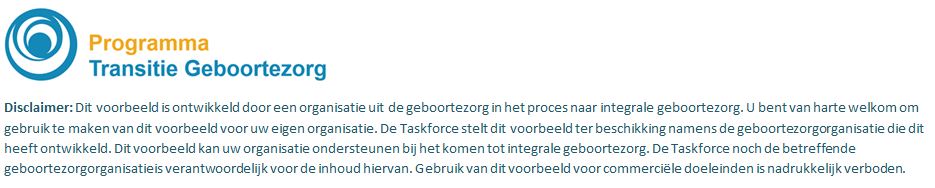 Zorgpad monochoriale diamniotische gemelli zwangerschap         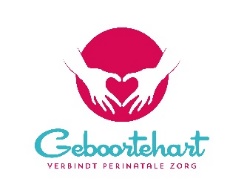 5-7-2016                                                                                                                                                                                                                        Zorgpad monochoriale diamniotische gemelli zwangerschap         5-7-2016                                                                                                                                                                                                                        Zorgpad monochoriale diamniotische gemelli zwangerschap         5-7-2016                                                                                                                                                                                                                        Zorgpad monochoriale diamniotische gemelli zwangerschap         5-7-2016                                                                                                                                                                                                                        Zorgpad monochoriale diamniotische gemelli zwangerschap         5-7-2016                                                                                                                                                                                                                        Zorgpad monochoriale diamniotische gemelli zwangerschap         5-7-2016                                                                                                                                                                                                                        weekActiviteitenechoscopieActiepuntenbijzonderhedenprofessional6-8Bij vitaliteitsecho chorioniciteit vastleggen (foto opslaan)Zw1, E110facultatiefZw1+zw312Informeren m.b.t. risico’s monochoriale gemellizwangerschapfolder meerlingzwangerschapBespreken mogelijkheden eerder stoppen met werken, uitval te verwachten bij 26 weken.Verhoogde kans RR>/PE/HELLPVerhoogde kans vroeggeboorteTTTS met evt verwijzing naar LUMC Verhoogde kans discordante groei2 wekelijks echoscopische groei controles met dopplers. Tot 32 weken partus in tertiair centrum Bij plotselinge toename buikomvang spoedconsult gynaecoloog.Foliumzuur 1mg/dag Zw3E214Echo Zw1,E216-18Echo met doppler AU (Ateria Umbilicalis), cervixlengteIndien cx < 38mm, verwijzen voor Arabin pessarium counselingZw3.E218Echo groei met doppler AUZw3,E218-20GUO1 (dubbele tijd) met doppler AUZw3,E322Echo met dopplers AU en ACM (arteria cerebri media)Zw1+zw3 E224Echo met dopplers AU en ACMZw3,E226Standaardvragen, voorlichting over info avond. Op indicatie Uitleg rhesusanti-lichamenEcho met dopplers AU en ACMRR; uitwendig onderzoekFolder voorlichtingsavondRhesusantilichamen (prikken met Hb na 27 weken)indien noodzakelijk OGTTZw1+zw3,E228 Echo met dopplers AU en ACMRR; uitwendig onderzoekCounseling m.b.t. partusVerhoogde kans op SCBij 1e kind in hoofdligging i.p. vaginaal bevallen.Priming/inleiding bij 36+ wekenZw3 + E2K (intake)30Echo met dopplers AU en ACMPartus plan besprekenZW2, E232Standaardvragen, voorlichting over partus (partusplan), belinstructie partus, uitleg pijnbestrijdingEcho met dopplers AU en ACMRR; uitwendig onderzoekFolder pijnbestrijding desgewenst besprekenFolder KNOV, jouw bevallingZw3, E234Echo met dopplers AU en ACMRR; uitwendig onderzoekZw3, E236Echo met dopplers AU en ACMRR; uitwendig onderzoek; VTPartus plannenZw3, E2